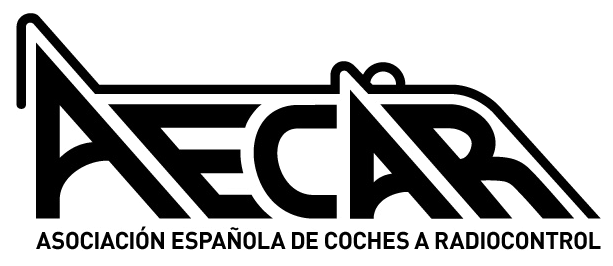 ARTICULO PREVIOEl reglamento General de AECAR tiene prioridad sobre cualquier artículo de este reglamento. Todas las situaciones o conflictos que no estén regulados por ese o este reglamento se someterán en segunda instancia al reglamento AECAR de 1/8 TT, en tercera instancia al reglamento EFRA de gran escala, y en última instancia al uso y costumbre seguido hasta entonces. El no cumplimiento de este reglamento puede ocasionar la exclusión del participante de la carrera.1. ESPECIFICACIONES DEL CIRCUITOSe estará al Reglamento General.2. ESPECIFICACIONES TÉCNICAS DE LOS VEHÍCULOS2.1 COCHEEl coche tiene que ser tipo TT, parecido a los que se utilizan en los eventos todoterreno. Se permite el uso de alerón trasero con las medidas máximas que aparecen en el punto 2.2.2.2 DIMENSIONESDimensiones del vehículo: Longitud: máx. 820 mm Anchura: máx. 480 mm Altura: máx. 360 mm Peso: min. 8 kg Depósito: máx. 700 cm3 Dimensiones del alerón: Cuerpo alerón: 300 x 140 Altura máx.: 360 mm Sobresalir de la carrocería: 150 mm desde el centro del tren trasero2.3 MOTORSolo se permiten motores monocilíndricos de cómo máximo 26 cm3. Se prohíbe la inyección, válvula rotativa, turbo o compresor, así como motores tipo wankel.2.4 ESCAPERuido, el ruido máximo permitido no excederá de 100 db., medidos a 10 metros del vehículo y a una altura de 1 metro sobre el suelo. El escape estará dentro de las dimensiones máximas del vehículo. Si un vehículo pierde el escape, deberá parar a boxes para reparar, o en su defecto, abandonar la carrera.2.5 BUMPER O PARACHOQUESEs obligatorio por motivos de seguridad, el uso de un parachoques delantero (bumper delantero) de plástico flexible, fijado sólidamente al chasis. No debe haber partes cortantes. En ningún caso se permitirá la salida sin bumper, debiendo parar a reparar en el caso de pérdida, o en su defecto abandonar.2.6 CARROCERÍASe permiten vehículos con carrocería tipo buggy, desierto o trial. No se permiten carrocerías de turismo adaptadas o recortadas. La carrocería debe estar sujeta, debiendo parar en caso de quedar suelta dejando al aire partes del vehículo.2.7 TRANSMISIÓNLa transmisión del vehículo (cadena, engranajes, etc.) debe tener protección. Ningún engranaje puede estar al descubierto, para evitar daños a los mecánicos o recoge coches. Siendo válida la protección que ofrece la carrocería, siempre y cuando no sobresalgan. Solo se permiten vehículos con tracción a las ruedas traseras. No se permiten variadores ni cambio de marchas.2.8 GASOLINAGasolina, solo se permite gasolina que se pueda adquirir en cualquier estación de servicio (máximo 98 Oct). Solo se permite añadirle aceite comercial para motores de dos tiempos. 2.9 FRENOS Los coches deben de tener frenos, para poder parar, estando permitidos tanto los mecánicos como los hidráulicos. Los sistemas de frenos pueden instalarse tanto en los ejes de las ruedas como en el sistema de transmisión. 2.10 SEGURIDADEs obligatorio que los coches dispongan de un failsafe mecánico en el carburador (muelle en el gas). Están permitidos los sistemas que ante interferencias permiten detener el vehículo. 2.11 VERIFICACIONES TÉCNICASLa organización podrá verificar tantas veces como desee cualquier coche participante, especialmente al inicio de la carrera, tras las semifinales y la final. Será obligatorio marcar el chasis de los vehículos participantes por cualquier medio indeleble (pintura, etiqueta o grabado) En el caso de verificar el depósito y este se exceda del máximo este se verificará pasados 10 minutos dejando el vehículo en parque cerrado. Está prohibido tocar los vehículos en parque cerrado.3. REGLAMENTO DE CARRERATabla de puntos por asistencia a las carreras: es obligatorio que los campeonatos tengan puntos por asistencia, pero sí los tienen solo se puede usar esta tabla para que tengamos uniformidad en todas las categorías. si se acude a 1 carrera la puntuación son 0 puntos.si se acude a 2 carrera la puntuación son 50 puntos. si se acude a 3 carrera la puntuación son 100 puntossi se acude a 4 carrera la puntuación son 150 puntosEstá estudiado para que ganes algún puesto si vas a todas las carreras o que tengas que asistir ante igualdad de puntos. Pero que no te de tanta ventaja como para que ganes un campeonato sin ganar ninguna carrera. Un saludo Fernando Abalo Director Deportivo y del delegado nacional DAVID PORRES GUINEA. El campeonato tendrá un máximo de 104 pilotos, de los que 80 serán los primeros clasificados del campeonato de España del año anterior (si faltase uno de los 80 primeros, podría participar el nº 81 y así sucesivamente), más otros 10 a criterio del delegado regional de la zona de acuerdo con el club organizador, 4 plazas a criterio del delegado nacional y 10 plazas libres por orden de inscripción. Las pruebas se celebrarán el sábado y el domingo. El sábado por la mañana se disputarán entrenos y por la tarde 2 mangas clasificatorias. El domingo se disputará 1 manga clasificatoria, las semifinales y las finales. De las mangas clasificatorias se contabilizará la mejor manga (por puntos). 3.1 INSCRIPCIONESLas inscripciones se realizarán exclusivamente por Internet a través de la página web de la Asociación (www.aecar.org). Las inscripciones se abrirán un mes antes de la prueba y para que se puedan confirmar llevarán aparejado el pago previo de la misma, por medio de ingreso en una cuenta del Club que se especificara. Los precios serán de 35 euros. La inscripción se aceptará una vez que el club haya confirmado el pago de la misma. El cierre de las inscripciones será a las 23:59 del viernes siete días antes de la prueba. Los derechos de carrera serán fijados en la reunión anual AECAR. De los 35 euros de la inscripción, la organización cederá 6 euros por piloto a AECAR. 4. FORMATO CARRERA 4.1 MANGAS CLASIFICATORIASSon las que confeccionarán la clasificación general que posteriormente se distribuirá en sub-finales. Contarán con las siguientes características: Se llevarán a cabo 2 mangas clasificatorias el sábado por la tarde y 1 manga clasificatoria el domingo por la mañana. Duración 10 minutos. La salida será volante. Los coches irán rodando desde que se abra el circuito, sin parar a realizar formación de salida. Se dispondrá de un tiempo previo entre 3 y 5 minutos de pista abierta para calentamiento y lanzamiento antes del inicio del cronómetro. Se avisará por megafonía cuando falten 3 minutos, 1 minuto y 30 segundos. Cumplido el tiempo y con una señal audible, se dará la salida. Cada uno correrá contra su propio crono. El tiempo será de 10 minutos, y comenzará a correr cuando el coche pase por primera vez por la línea de meta. Contarán con un número máximo de 12 pilotos por serie. La distribución de los pilotos en las distintas series se hará por ranking del año anterior. Los doce primeros del año anterior se ubicarán en la serie 3, los doce siguientes en la 4 y así sucesivamente. Si algún piloto faltase, se correrán los correspondientes puestos. El objetivo final es agrupar a los pilotos por niveles de competitividad evitando la mezcla de pilotos con nivel de pilotaje muy diferente en la misma manga. El orden de las series será igual en todas, iniciando por la número 1 hacia adelante. La clasificación general se decidirá considerando el resultado de la mejor manga (por puntos) de cada piloto, descartando el resto de los resultados obtenidos. 4.2 SUBFINALESLa clasificación general surgida del cómputo de las mangas clasificatorias se distribuirá en semifinales y final según el sistema de “pirámide” y según la siguiente distribución de plazas: - Los pilotos clasificados en posición impar correrán las semifinales A y los que lo hayan hecho en posición par, correrán las semifinales B. - Los pilotos clasificados del 1 al 16 correrán las semifinales. - Los clasificados del 17 al 32 correrán 1/4 - Los clasificados del 33 al 48 correrán 1/8 - Y así hasta 1/64. No habrá pasos directos a la final. Siempre se empezará por las semifinales A, seguidas de las B. Las semifinales tendrán una duración de 15 minutos a excepción de las semifinales que tendrán una duración de 20 minutos. La parrilla de salida de las semifinales será del tipo parrilla F1, con una separación mínima entre coches de 2 metros. En las semifinales, remontan al siguiente escalón los 4 primeros clasificados por manga y serie, a excepción de las semifinales, donde los 6 primeros clasificados por serie pasarán a la final. Los coches clasificados para la Final de la semifinal A, permanecerán en parque cerrado desde la finalización de la misma hasta la finalización de la semifinal B. De esta forma tendrán el mismo tiempo para prepararlos para la Final que los participantes de la semifinal B. Los participantes de la final se ordenarán según el resultado por vueltas y tiempo obtenido en semifinales4.3 FINALESLa final tendrá 12 pilotos participantes y una duración de 30 minutos. La organización concederá entre 3 y 5 minutos de calentamiento antes de llamar a los pilotos a la parrilla de salida. La parrilla de salida de las semifinales será del tipo parrilla F1, con una separación mínima entre coches de 2 metros. 4.4 REPARACIONES Y AVERÍASLas reparaciones se realizarán siempre en Boxes. En semifinales y en la Final, los pilotos tendrán derecho a un tiempo de 10 minutos por avería producida antes de los 1 MINUTO COCHES HA BOXES. de la salida. Este derecho caduca para los demás pilotos de la manga en el momento de que lo solicite uno cualquiera. El piloto que lo solicite podrá renunciar al tiempo que le quede, una vez haya realizado la reparación. El piloto que solicite tiempo por avería saldrá detrás de la última posición. Si la avería es eléctrica se cerrará el circuito, de ser mecánica se mantendrá abierto. Se permite cambiar cualquier pieza del coche excepto el chasis. En caso de rotura del mismo, el piloto deberá llevar a la organización el chasis verificado, y el que lo sustituya, que deberá ser verificado. El chasis anterior permanecerá bajo custodia de la organización hasta final de carrera. 4.5 LLEGADASEn las mangas, la última vuelta de cada coche se dará, como máximo, en el tiempo que el director de carrera asigne, no siendo inferior a la vuelta el doble de la vuelta rápida. En las semifinales y final, una vez finalizado el tiempo de duración de las mismas, los coches tendrán el cronometraje abierto para finalizar, el tiempo que el director de carrera asigne, no siendo inferior a la vuelta rápida más el doble de la vuelta rápida. Tanto en mangas como en semifinales o final, el Director de carrera tendrá potestad para dar por finalizado el cronometraje, si no hay coches en pista. Una vez finalizado el primer coche en mangas o finalizado el tiempo en semifinales o final, ningún coche podrá salir de boxes. 4.6 RECOGE COCHESLos recoge coches serán los propios pilotos.4.7 MECÁNICOSDeberán situarse en boxes, y no podrán salir al circuito excepto por interferencia de radio. Deberán reparar siempre en boxes o paddock, en ningún caso se podrá reparar ocupando el carril de desaceleración. Solo podrá haber como máximo 1 mecánicos por piloto en boxes. El piloto es absolutamente responsable de la actuación y comportamiento de sus mecánicos. 4.8 PILOTOSLos pilotos se obligan a conocer y respetar esta normativa. Para cualquier duda o reclamación se deberán dirigir al delegado de pilotos. Los pilotos deberán colocarse siempre en la posición que su numeración les corresponda en el pódium. 4.9 RESULTADOSTranscurridos 10 minutos de la publicación, de no existir reclamaciones estos serán definitivos. En cualquier caso, serán definitivos si sobre ellos ha recaído resolución de la junta de Apelaciones. En cualquier caso, una manga clasificatoria solo tendrá validez cuando se hayan corrido todas las series. En el caso de circunstancias que alteren dentro de una manga, las características de la pista (lluvia torrencial, oscuridad, terremoto etc.) se anularán la misma, siendo válidas las demás. Cualquier sub final, una vez transcurridos 5 minutos de su inicio, tendrá validez, siendo cual fuere la causa de interrupción, siendo el resultado de la misma, la última clasificación provisional existente. En caso de no poder realizar las mangas clasificatorias el sábado por problemas muy graves, se realizará solo una manga el domingo, siendo esa la que dará únicamente la distribución de los pilotos. En el caso de interrupción de la final, los resultados provisionales son definitivos si han transcurrido 10 minutos desde el inicio de la misma. De no poderse disputar la final, la posición final de carrera de los pilotos de la final será la que determine el número de posición de salida que tiene asignado para la final. 4.10 CRONOMETRAJEEl cronometraje se hará por sistema automático (Transponders personales AMB). La organización contará con un sistema informático adecuado para nuestros campeonatos. Antes de la salida de cualquier manga o sub final se verificarán los transponders a su paso por meta, dando inicio de las mangas cuando estén correctos,.. Una vez iniciada la manga o sub final, el correcto funcionamiento del transponder es responsabilidad del piloto. En el caso que falte alguna vuelta verificada por el cronometraje, esta será válida solamente a criterio del Director de carrera. 4.11 ORGANIZACIÓN DE CARRERA - PERSONAL Se estará a lo dispuesto en el Reglamento General. 4.12 INFRACCIONES Y PENALIZACIONESSe estará a lo dispuesto en el Reglamento General